Ficha N 1 Pensamiento matemático.Orientación temporal.Colorea las imágenes para luego completar la historia.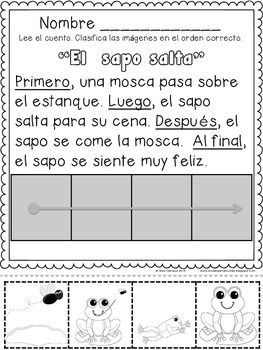 El sapo salta.NOMBRE:FECHA:Primero una mosca pasa sobre el estanque.Luego, el sapo salta para su cena.Después el sapo se come la mosca.Al final, el sapo se siente muy feliz.